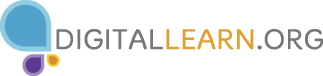 Activity Sheet: Customizing Your Resume Part 1ACTIVITY #1Open and view both the functional and chronological resume templates. Select the one that is most appropriate for you and save it to the desktop so you may work on it during class. (File > Save As > Computer > Desktop > Save)ACTIVITY #2Review the resume below. Circle the errors in formatting and/or language.Mark Paul Jones155 N. Washington Lane, Elgin, IL 601245555555555 | highroller@aol.comPROFILEManager with 10 years of people management experience.EDUCATIONConcordia University, IL								2000-2005Business DegreeOak Park River Forest High School, Oak Park, IL					1995-1999General Studies	Work ExperienceCopy World, Woodridge, IL- 2005-PresentManagerMake schedulesDelegate tasksOrder stock and take inventostyHelp customrersTeambuilding activitesReferencesSam Jones, 555-555-1212Mary Parker, 555-555-1212Larry Walker, 555-555-1212Computer AplicationsOffice 2013ADPFacebookACTIVITY #3Open the resume template you saved to the desktop and customize the heading with your information.ACTIVITY #4If you chose the Functional Resume Template, customize the objective; if you chose the Chronological Resume Template, begin brainstorming ideas for the 2-3 sentences required for your profile.___________________________________________________________________________________________________________________________________________________________________________________________________________________________________________________________________________________________________________________________ACTIVITY #5Begin creating a list of transferrable skills to use in your resume. Note: If you want to keep this evening’s work, be sure to save your file to a flash drive, Google Drive, OneDrive, or email it to yourself.1.9.2.10.3.11.4.12.5.13.6.14.7.15.8.16.